LED BULBSITEM NO: VT-1929; WATTS:10W  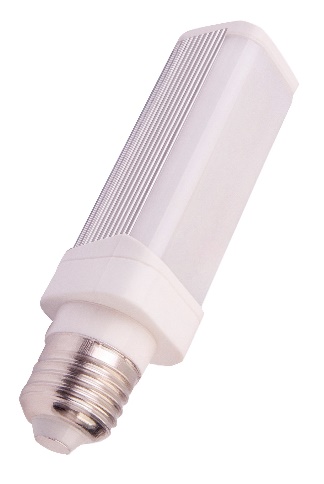 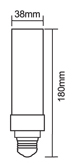 Item No:VT-1929SKU Codes4299:6000KBaseE27Real Watts10WEQ. Watts100WVoltage200~240VInput Frequency50HzInput Current50maInput Efficiency85lm/wLumen(lm)850lmPF>0.6RA>80Color Temperature4500K,6000KBeam Angle120’DLED ChipEPISTARLED TypeSMDLED Qty48Protection ClassIP20Body MaterialPlasticColor of FixturePowder Coating White ( PKW )DimmableNoUnit size180mm*38mmLife Time20000hrsOperation Temperature-25 ~50’CApplicable EnvironmentIndoor Lighting, Used in Home down light, Stairwell lighting.